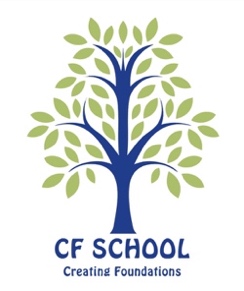  Home-School Agreement 2023 / 2024  At CF School we will: As a parent/guardian I will: As a student I will: provide a safe and happy environment where all children are valued, respected and listened to, provide excellent teaching and an engaging curriculum to meet the needs of all children, provide as much support as we can to help your child meet their full potential, provide opportunities for your child to practise what they have learnt in school at home, regularly share the progress of your child, through books being sent home, online reporting, regular parent consultation meetings, support your child to develop a moral and ethical compass for life enabling them to grow up to be the best person they can be, achieve high standards of behaviour by providing opportunities for children to develop positive social relationships, self-esteem and a sense of responsibility,teach your child to develop a positive attitude to others, regardless age, disability, gender reassignment, race, religion or belief, sex, marriage or civil partnership, pregnancy and maternity, respect the confidentiality of information regarding each child, provide information to you about our school, including relevant policies, meetings, and events by keeping our website up-to-date, emailing a weekly bulletin.Signed Head-Teacher: make sure my child attends school regularly and arrives at school by wearing CF School uniform.let the school know of any concerns or worries that may be affecting my child’s learning, behaviour or ability to do home learning, as this can then be resolved quickly,support CF School’s philosophy by encouraging my child to develop a positive attitude towards our every member of our community and beyond, attend meetings with my child’s teacher and other staff, aiming to be positive and productive, working towards moving my child on in their learning, support and work with the school to ensure that the behaviour policies of the school are maintained, respect the confidentiality of each child, regularly read information on the website, weekly bulletins and check, MCAS and the online calendar so that I am kept-up-to-date with important details of relevant policies, meetings, events and information about my child. Signed Parent / Guardian: arrive in school punctually and ready to learn each day,wear my CF School uniform each day,Ensure to always Work Hard. Be Kind.Accept responsibility for everything I do.Be responsible for my schoolwork and homework and ensure it is completed on time.Ask for any help whenever needed.Treat everyone with kindness and respect Take care of all CF School property and equipment.Reflect on my behaviour and learning to grow and develop as a personSpeak to a teacher if I am worried or unhappy.Check the subject websites daily for work covered in each class and any missed work.Signed Student : 